Szablon struktury tekstuImię i nazwisko autoraAfiliacja ORCID IDTytuł w języku polskimTytuł w języku angielskimAbstrakt w języku polskimAbstrakt (200-250 słów) pisany bezosobowo powinien w jak najmniejszej liczbie słów przedstawiać treść artykułu (tło, cele, metodyka, wyniki, wnioski). Słowa kluczowe w języku polskimSłowo kluczowe 1; słowo kluczowe 2; (4 - 7 słów, muszą zawierać wszystkie istotne terminy z tytułu, abstraktu i treści)Abstrakt w języku angielskimAbstrakt (200 - 250 słów) pisany bezosobowo powinien w jak najmniejszej liczbie słów przedstawiać treść artykułu (tło, cele, metodyka, wyniki, wnioski). Słowa kluczowe w języku angielskimSłowo kluczowe 1; słowo kluczowe 2; (4 - 7 słów, muszą zawierać wszystkie istotne terminy z tytułu, abstraktu i treści).WprowadzenieWprowadzenie powinno zawierać tło badanego problemu z podkreślonym obszarem niewiedzy, problem badawczy i sformułowany cel badań, zakres opracowania oraz jego uzasadnienie. Celowym jest przedstawienie hipotezy badawczej, ale nie jest to konieczne. Wprowadzenie powinno zawierać wyniki przeglądu literatury przedmiotu w zakresie danego tematu.Metodologia badaniaCzęść metody powinna zawierać informacje o metodach, technikach i procedurach jakie zostały zastosowane podczas prowadzonych badań oraz uzasadnienie ich wyboru a ponadto opis ich zastosowania oraz przebiegu procesu badawczego.WynikiW części artykułu wyniki należy zaprezentować obiektywne rezultaty badań. W tej części należy uwzględnić elementy graficzne, np. ilustracje, tabele czy wykresy, które ułatwią przedstawienie wyników.Podtytuł tematycznyTekst artykułu, poza podtytułami strukturalnymi, może być również opatrzony podtytułami tematycznymi.Tabela 1. Przykładowy tytuł tabeliŹródło: Rysunek 1. Przykładowy tytuł ilustracji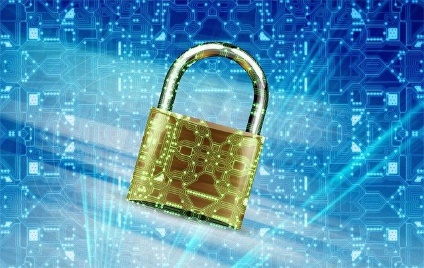 Źródło:Wykres 1. Przykładowy tytuł wykresuŹródło:Dyskusja i wnioskiW kluczowej części artykułu dyskusja należy powiązać wyniki przeprowadzonych badań z założeniami z wprowadzenia. Należy uwzględnić podsumowanie głównych rezultatów badań oraz ich porównanie do podobnych badań przeprowadzanych wcześniej, dodatkowo celowym jest przedstawić informacje nt. implikacji i pomysłów na ew. badania prowadzone w przyszłości.Natomiast wnioski powinny być sformułowane na podstawie otrzymanych wyników badań, celowym jest również wyjaśnienie konsekwencji tych wniosków, jak mogą być wykorzystane i ich znaczenia dla dyscypliny badawczej.BibliografiaKsiążkaKowalski, J. (2018). Bezpieczeństwo współczesne. Wydawnictwo Małopolskie.Praca zbiorowa Szafraniec K. (red.). (2011). Młodzież jako problem i jako wyzwanie ponowoczesności. Wydawnictwo Uniwersytetu Warmińsko-Mazurskiego. Olsztyn.Artykuł w pracy zbiorowej:Kowalski J. (2017). Bezpieczeństwo militarne w dyskursie naukowym – kierunki badań. W A. Arent K., Bańczak A. (red.), Bezpieczeństwo narodowe w dyskursie naukowym (s. 9–28). Uniwersytet Pedagogiczny im. Komisji Edukacji Narodowej w Krakowie.Akty prawne:Ustawa z dnia 5 lipca 2018 r. o krajowym systemie cyberbezpieczeństwa, Dz.U. 2018 poz. 1560.Artykuł w czasopiśmie:Brej K. (2005). Białorusini w Polsce według spisu 2002. „Czasopis”, 5(2), 43–44.Artykuł w gazecie:Eco U. (1996, 24–25 lutego). Czy komputer pożre książkę? „Gazeta Warszawska”, s. 5.Publikacja elektroniczna:Buczkowska K. (2022, 6 maja), Pomoc humanitarna dla Ukrainy. https://policja.pl/pol/aktualnosci/215226,Pomoc-humanitarna-dla-Ukrainy.html. [dostęp 04.03.2023].
Poushter, J., Fagan, M. (2020). Americans See Spread of Disease as Top International Threat, Along With Terrorism, Nuclear Weapons, Cyberattacks. Pew Research Center. https://www.pewresearch.org/global/2020/04/13/americans-see-spread-of-disease-as-top-international-threat-along-with-terrorism-nuclear-weapons-cyberattacks/ [dostęp 07.03.2023].Recenzja książki:Domarecka A. (2014). Meandry rozwoju współczesnej cywilizacji [recenzja książki: Chmura R. (2023). Stawiamy pytania, szukamy odpowiedzi. Wydawnictwo Literackie, Kraków, ss. 352]. „Nowa Polityka Wschodnia”, 4(1), 282–286.organizacja jako autor – w wypadku niektórych stron internetowych cytowany tekst może nie mieć podanego autora, w takich wypadkach jako autora można podać instytucję zamieszczającą tekst:Policja (2023), Pomoc humanitarna dla Ukrainy. https://policja.pl/pol/aktualnosci/215226,Pomoc-humanitarna-dla-Ukrainy.html [dostęp 04.03.2023].Biogram autoraBiogram autora powinien być pisany w trzeciej osobie liczby pojedynczej i zawierać informację o tytule naukowym/zawodowym autora, wykształceniu, doświadczeniu zawodowym, w tym obecnie zajmowanym stanowisku, oraz zainteresowaniach badawczych i najważniejszych publikacjach (70 - 120 słów).EtykietaEtykietaEtykietaWierszDaneDaneWierszDaneDaneWierszDaneDane